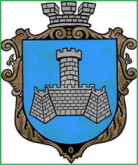 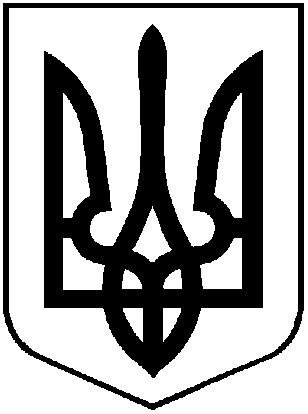 УКРАЇНАХМІЛЬНИЦЬКА МІСЬКА РАДАВІННИЦЬКОЇ ОБЛАСТІВиконавчий комітетР І Ш Е Н Н Явід 19 грудня 2023 року                                                    №783Про безоплатну передачу комунального майна  з балансу КП «Хмільниккомунсервіс»на баланс КНП «Хмільницький ЦПМСД»Враховуючи лист КНП «Хмільницький ЦПМСД» від 22.11.2023 року №01-23/978  щодо передачі приміщення для використання його з метою надання первинної та долікарської допомоги населенню Хмільницької міської територіальної громади, відповідно до Положення про порядок списання та передачі майна, що належить до комунальної власності Хмільницької міської територіальної громади, затвердженого рішенням 15 сесії міської ради 6 скликання від 27.10.2011року №320 (зі змінами),  керуючись ст.29, ст.59  Закону України «Про місцеве самоврядування в Україні», виконавчий комітет Хмільницької міської радиВ И Р І Ш И В :1. Передати  безоплатно з балансу Комунального підприємства «Хмільниккомунсервіс» Хмільницької міської ради (код ЄДРПОУ 32505648) на баланс Комунальному некомерційному підприємству «Хмільницький центр первинної медико-санітарної допомоги» Хмільницької міської ради (код ЄДРПОУ 36905591) комунальне майно, а саме:  приміщення загальною площею 63,5 кв.м, що знаходиться за  адресою:  Вінницька  область, Хмільницький  район, м. Хмільник, вул. Столярчука, будинок 50, приміщення 101.        2. Передачу вищезазначеного майна здійснити в місячний термін з дати прийняття цього рішення відповідно до вимог чинного законодавства та оформити актом приймання-передачі.        3. КП «Хмільниккомунсервіс» та КНП «Хмільницький ЦПМСД»  відобразити операції з приймання-передачі майна, зазначеного в пункті 1 цього рішення, у бухгалтерському обліку.     4. Контроль за виконанням цього рішення покласти на заступниківміського голови з питань діяльності виконавчих органів міської ради відповідно до розподілу обов’язків. Міський голова                                            Микола ЮРЧИШИН